Propozice 16. ročníku taneční soutěže Dvorská JedničkaFORMA: 			ORIENTÁLNÍ TANCEDruh soutěže:		nepostupová přehlídka Pořadatel:	DDM Jednička, Dvůr Králové nad Labem ve spolupráci s lektorkou Kateřinou Khattyou Krupkovou  Termín:			sobota 9. 4. 2022 v odpoledních hodináchMísto:				KD Hankův dům, náměstí Václava Hanky 299, Dvůr Králové nad LabemVedoucí přehlídky:		Mgr. Alena Hušková, 735 752 836, bellydancedk@seznam.czMgr. et Mgr. Kateřina Krupková, 739 165 692, bellydancedk@seznam.czKomu je přehlídka určena:	všem tanečnicím, které se tanci věnují zejména pro zábavu, radost z pohybu, ale letos také nově otevíráme kategorii pro polo-profesionálky a profesionálky SOUTĚŽNÍ ZAŘAZENÍ:	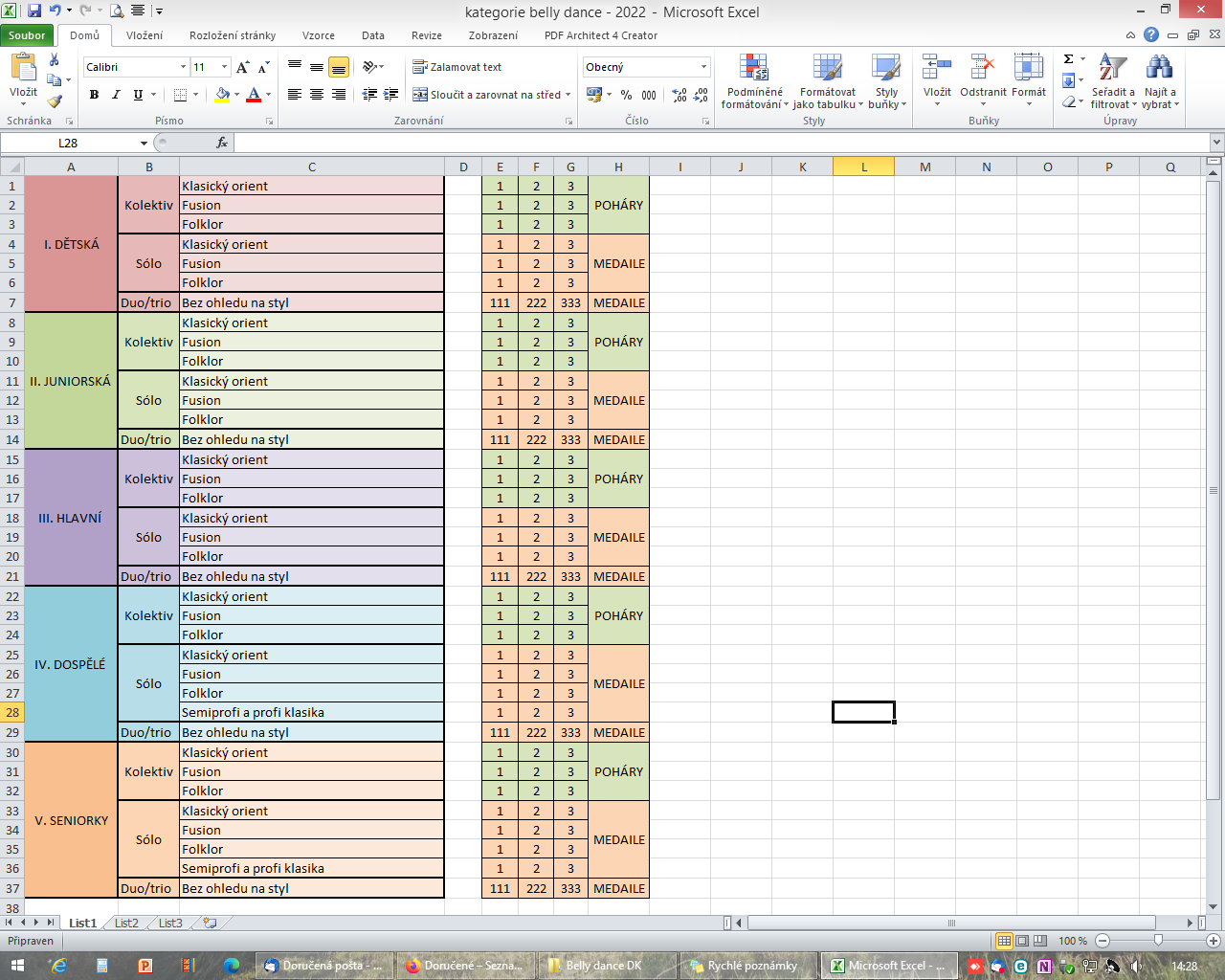 Informace ke stylům:A) Klasický orient = klasické formy orientálních tanců, jako je raks sharki, mejanse, drum solo, orientální pop. Úvod choreografie může být doplněn např. o závoj, přičemž tanec s danou rekvizitou v rámci této kategorie nesmí přesáhnout 30 % celého čísla.B) Fusion = vystoupení s rekvizitami (nutnost zastoupení orientu aspoň 30 %), orient fantasy, orient fusion, show, mix více stylů, ATS a tribal fusionC) Folklor = autentický folklor orientálních zemí (např. khaleegy, iraqi, marocké folklory apod.), indické tance (veškeré podoby bollywoodu, řadíme sem i modernější bollywood), folklórní styly s rekvizitou (např. saidi, fellahi…)D) Semiprofi a profi klasika = kategorie určená DOSPĚLÝM TANEČNICÍM, tanci se věnují ve větší míře, nebo se jím i živí, mají zkušenosti s vystoupeními, komerčními akcemi, či vlastním vedením výuky) Porota o lichém počtu skládající se z předních českých lektorek břišního tance.VĚKOVÁ KATEGORIE:dětská – maximálně 11 let věku (v kalendářním roce konání soutěže dovrší max. 11 let (ročníky narození 2011 a vyšší)juniorská – maximálně 15 let věku (v kalendářním roce konání soutěže dovrší max. 15 let (ročníky narození 2007 a vyšší)hlavní – maximálně 20 let věku (v kalendářním roce konání soutěže dovrší max. 20 let, ročníky narození 2002 a vyšší)dospělé – maximálně 50 let (v kalendářním roce konání soutěže dovrší max. 50 let, ročníky narození 1972 a vyšší)dospělé 50 let a starší Za správné zařazení do věkové i soutěžní kategorie zodpovídá vedoucí týmu. Při špatném zařazení může být kolektiv ze soutěže vyřazen (organizátor si vyhrazuje právo zkontrolovat věk tanečníků podle kartiček zdravotní pojišťovny nebo občanského průkazu – ty musí mít všichni účastníci u sebe). Věková prostupnost: v týmu je max. 3 starší a max. 2 roky nad věkové omezení dané kategorie. Pro jednotlivce a dua/tria věková prostupnost neplatí! Mladší děti mohou soutěžit ve starší věkové kategorii, ale starší nemohou soutěžit v mladší!V PŘIHLÁŠCE TEDY PROSÍME, UVEĎTE SVÉ SOUTĚŽNÍ ZAŘAZENÍ I VĚKOVOU KATEGORII, KAM SPADÁTE. Pozor! Organizátor si vyhrazuje právo na sloučení málo obsazených soutěžních kategorií!Dotazy k organizaci: Mgr. Alena Hušková, tel: 775 735 836, bellydancedk@seznam.czDotazy ke správnému zařazení do soutěžní kategorie, tanečním stylům či k porotě: Mgr. Kateřina Krupková, 739 165 692, bellydancedk@seznam.czDotazy k přihláškám a fakturaci: Lenka Rydlová, bellydancedk@seznam.czTermín přihlášek:		nejpozději do 25. 3. 2022Adresa pro přihlášení:	DDM Jednička				Spojených národů 1620				54401 Dvůr Králové nad LabemPřihlášky na email:		bellydancedk@seznam.czStartovné:Způsob úhrady: 	Na základě faktury je třeba zaslat platbu předem – platba musí být připsaná na účet DDM nejpozději do 4. 4. 2022 
Číslo účtu: 194470229/0300 (ČSOB) Na základě přijaté přihlášky Vám bude vystavena faktura s pokyny k platbě, kterou dostanete na uvedený e-mail v přihlášce. Pozor! Nutností je vyplnit řádně fakturační údaje (zejména IČO) v přihlášce a při následné platbě uvést variabilní symbol z faktury pro identifikaci platby.  Proto prosím své údaje kontrolujte! Nezaplacené choreografie budou automaticky vyřazeny.Pokud budete chtít hradit na jednu fakturu a s jedním variabilním symbolem více vystoupení, specifikujte toto prosím v přihlášce, případně v textu mailu! Odhlášení choreografie ze soutěže: Akceptujeme pouze v e-mailové podobě nejpozději do 4. 4. 2022, při odhlášení choreografie do tohoto termínu bude celá částka vrácena. Při neodhlášení nebo odhlášení po termínu 4. 4. 2022 platí 100% storno poplatek, zaniká nárok na vrácení uhrazené částky.Vstupné pro diváky:		  50,- Kč (platí i pro rodiče a ostatní doprovod jako např. řidič, zdravotník atd.!)  (se skupinou mají vstup zdarma nejvýše dva vedoucí jako doprovod)Hudební doprovod: Vlastní hudební nahrávka – pouze Flash disk (ve formátu fat 32 Mp3) nebo CD s nahrávkou (nejlépe v nekomprimovaném formátu WAV ) a s pouze aktuální skladbou - označte názvem kolektivu a choreografie.  Doporučená délka choreografie je pro sólo/duo/trio 2-3 min., pro skupiny maximálně 4:00! Po přesáhnutí časového limitu si organizátor vyhrazuje právo skladbu zastavit. Nutností je kvalitní nahrávka. Na soutěž doporučujeme vzít CD či USB se záložní hudbou. Hudební nosič zůstává po celou dobu soutěže pod dozorem vedoucího kolektivu, ten jej podá ve vhodný čas zvukaři. Po skončení si jej u zvukaře opět vyzvedne.Pozor! Soutěžní nahrávka nesmí obsahovat vulgární slova ani zvuky, či jakékoli hanobící výrazy!Taneční plocha:Tanečnice budou vystupovat v hledišti cca 11m x 12 m (parkety). Pro tanec není možno využít pódium. Ceny:Diplomy, poháry (nebo medaile) pro první tři místa ve všech soutěžních kategoriích kolektivůDiplomy a medaile pro první tři místa v soutěžích jednotlivců – sólo a duo/trioČasový harmonogram (předpokládaný):	 Sobota 9. 4. 2022 O časovém harmonogramu Vás budeme informovat po uzávěrce přihlášek. Předpokládaný začátek Belly dance DK bude mezi 14 – 17 hodinou.  Pozor! Toto je pouze předběžný časový harmonogram. Přesnější rozpis bude k dispozici po uzávěrce přihlášek, kdy bude znám přesný počet přihlášených. Předběžný čas vystoupení vašeho týmu budete moci odhadnout na základě sečtení minutáže všech vystoupení před vámi, rozpis všech vystoupení včetně uvedených časů bude zaslán vedoucím přihlášených týmu a zveřejněny na webových stránkách ddmdvurkralove.czPřípadné prostorové zkoušky proběhnou v době 8:30 – 9:30. Jedná se o zmapování a projití si prostoru, kde budou tanečnice vystupovat, a to bez doprovodu hudby. Pořadatel si vyhrazuje právo na případnou změnu časového harmonogramu i v den konání soutěžeStravování:Během soutěže budete mít možnost zakoupit drobné občerstvení v Hankově domě. Dostupnost restaurací v centru města je cca 5 minut.Doprava a parkování:Parkování autobusů doporučujeme u Zoo. Parkování osobních aut je možné na placeném parkovišti před Hankovým domem, nebo v centru města. Týmy, které přijedou vlakem, upozorňujeme, že vlakové nádraží je od místa konání soutěže poměrně vzdálené. Pravidelně jezdí od vlaku a k vlaku místní MHD, ale pouze malý autobus, proto je třeba počítat s časovou rezervou, pokud budete muset dojít na vlakové nádraží pěšky. Pozor GDPR! V místě soutěže bude umístěna cedule s oznámením, že na soutěži budou pořizovány fotografie a
videozáznam za účelem propagace soutěže na webových stránkách a Facebooku DDM Jednička. Je v kompetenci vedoucích
tanečních kolektivů, aby s tímto obeznámili zákonné zástupce vystupujících dětí. Pro organizaci soutěže je pro DDM
Jednička nezbytně nutné získat v podobě písemné přihlášky osobní údaje účastníků v rozsahu jméno, příjmení a datum
narození. V případě, že se do soutěže přihlašuje sám tanečník, uděluje podáním přihlášky souhlas s poskytnutím těchto
údajů (podrobné podmínky k souhlasu jsou uvedeny v přihlášce). Podává-li přihlášku, jejíž nedílnou součástí je i jmenný
seznam účastníků včetně data narození, vedoucí kolektivu nebo jednotlivců, získává tyto údaje přímo vedoucí a nám je
předává jako třetí straně. Je v kompetenci vedoucích zajistit si souhlas s předáním osobních údajů třetí straně (v tomto
případě DDM Jednička). Jmenný seznam kolektivů nebude nikde zveřejněn. Jméno a příjmení jednotlivců (sólo, duo a trio)
bude zveřejněno v rozpisech a výsledkových listinách na webových stránkách DDM a pro potřeby soutěže poskytnuto
trenérům přihlášených tanečníků. Na prezenci v den konání soutěže si vedoucí tanečních kolektivů mohou vyžádat
potvrzení, kde bude uvedeno, že DDM Jednička použije získané údaje pouze za účelem organizace soutěže Dvorská
Jednička a to pouze v nejnutnějším rozsahu a po dobu nezbytně nutnouOMEZENÍ A PODMÍNKY – ČTĚTE DŮKLADNĚ, NEZNALOST PROPOZIC NEOMLOUVÁ!Přihlášky budou přijímány pouze do naplnění kapacity Dojde-li k naplnění kapacity soutěže, bude toto ihned zveřejněno na Facebooku a webových stránkách DDM Jedničky a další týmy budou přijímány pouze v případě odstoupení některého již přihlášeného týmu a to dle data zaslání přihláškypřijetí vaší elektronické přihlášky vám bude potvrzeno mailem (v případě zaslání poštou, se o přijetí informujte telefonicky) počet tanečníků v jedné choreografii se doporučuje min. 5, max. 25 (ale tolerujeme i malé skupiny 4 tanečnic)pořadatel si vyhrazuje právo spojení kategorií, které budou málo obsazené. není přípustné, aby vedoucí byli součástí vystoupení, s výjimkou kategorie nad 18 let. pořadatel neručí za věci v šatnách a prostorách kulturního domu v průběhu konání soutěže doprovod zodpovídá za chování, pořádek a bezpečnost dětí a mládeže po celou dobu soutěže (než opustíte šatnu před odjezdem domů, zkontrolujte pořádek)v případě zjištění zničení vybavení v prostorech kulturního domu a šaten, bude škodu nucen uhradit vedoucí týmu, který škodu způsobilv případě hrubého a nesportovního chování či nerespektování daných pravidel, bude tým ze soutěže vyloučenžádáme všechny soutěžící o ohleduplnost – respektovat vymezený taneční prostor, uličky pro vstup a výstup kolektivů na podium.v celém prostoru kulturního domu i zbývajících šaten platí zákaz kouření, požívání alkoholických nápojů a jiných návykových látek a dále přítomnost živých zvířattanečníci nesmí kulisou nebo rekvizitou znečistit nebo poškodit taneční plochu. Při vystoupení je zakázáno používat otevřený oheň, tekutiny a živá zvířata. Prosíme, nepoužívejte „třpytky“ na tělo a vlasy s ohledem na prostory, neboť ve většině prostor vymezených jako šatny pro účinkující se nachází koberce. Děkujeme za pochopení.Kostýmy a rekvizity MUSÍ dodržovat hranice dobrého vkusu!u všech soutěžních choreografií jsou zakázány hudební nahrávky obsahující vulgarismy, stejně tak jsou nepřípustná vulgární gesta a pózy při tanci (platí i pro hlavní kategorii)prosíme o respektování přidělení šaten jednotlivým týmům. Svévolné obsazení jiné, než pořadatelem určené šatny, je nepřípustné. pořadatel nezodpovídá za úrazy vzniklé při riskantních pozicích při tanci ani za úrazy vzniklé nedostatečným dozorem vedoucích. Pozor! Opakovaně dochází k sedání či dokonce stání na okraji balkónu. Za případný pád nesou zodpovědnost vedoucí – poučte děti a doprovody a věnujte dodržování bezpečnosti pozornost!jízdné si hradí účastníci samise skupinou mají vstup zdarma nejvýše dva vedoucí jako doprovod (zbývající doprovod a rodiče platí vstupné).natáčení na videokamery či fotografování je povoleno a není zpoplatněno, je ale nepřípustné, aby fotograf fotil s bleskem. Fotky od oficiálního fotografa akce budou ke stáhnutí na webu www.ddmdvurkralove.czpřihlášky přijímáme pouze písemně nebo elektronicky, pouze úplně a čitelně vyplněné a podepsané vedoucím týmu. Nezapomeňte přiložit seznam soutěžících včetně úplného data narození. (všichni účastníci jsou povinni mít s sebou kartičku zdravotní pojišťovny či jiný průkaz, kde je možné průkazně ověřit datum narození)účastí v soutěži souhlasí všichni přihlášení účastníci s fotografováním či pořizováním záznamů a vystoupením za přítomnosti diváků.Pozor! Vedoucí soutěžních týmu, seznamte prosím všechny (i doprovody – rodiče apod.) s pravidly soutěže! Zejména s dodržováním bezpečnosti a ohleduplnosti k soutěžícím dětem. Soutěž je primárně určena přihlášeným tanečníkům a ani zaplacené vstupné neopravňuje diváky k bezohlednému chování. Rodiče, kteří budou narušovat svým chováním plynulý chod soutěže (např. blokovat vstup na parket dětským kočárkem apod.) mohou být ze soutěže i vykázáni. Děkujeme za pochopení.Pozor! Organizátor Dvorské Jedničky si vyhrazuje právo kontrolovat dodržování pravidel soutěže a udělit sankci 500 Kč takovému kolektivu (jednotlivci), který vědomě a prokazatelně daná pravidla poruší. Neznalost pravidel daná těmito propozicemi neomlouvá!  Vedoucí (nikoli rodiče a další osoby) mají právo, v případě důvodného podezření na porušení pravidel soutěže jiným kolektivem (jednotlivcem), podat u organizátora protest. Podání tohoto protestu bude však zpoplatněno částkou 300Kč.  Pokud se prokáže, že podání protestu bylo opodstatněné, bude vedoucímu, který protest podal, celá částka vrácena a ten, u nějž bylo porušení pravidel prokázáno, bude povinen uhradit pokutu 500 Kč. Pokud bude protest neoprávněný, zůstává poplatek 300 Kč organizátorovi.Důvodem tohoto kroku ze strany organizátora je zabránit nečestnému a podvodnému jednání a zároveň zamezení bezdůvodného vzájemného napadání a řešení vzájemné rivality prostřednictvím soutěže.Děti do 18 letDospělí nad 18 letPrvní vystoupení týmu v jedné věkové kategorii600 Kč600 KčDruhé a třetí vystoupení stejného týmu v té samé věkové kategorii 500 Kč500 KčSólo100 Kč200 KčDuo200 Kč300 KčTrio300 Kč400 Kč